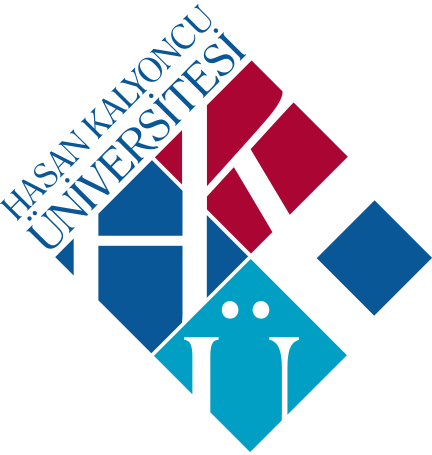 HASAN KALYONCU ÜNİVERSİTESİ SAĞLIK BİLİMLERİ FAKÜLTESİSTRATEJİK PLANI 2018 – 2023İÇİNDEKİLERÜST YÖNETİCİ SUNUŞU										31. HAZIRLIK ÇALIŞMALARI									42. STRATEJİK PLANLAMA HAZIRLAMA KURULU							53. MEVCUT DURUM ANALİZİ									53.1. Tarihi Gelişim									53.2. Yasal Yükümlülükler ve Mevzuat							63.3 Fakülte Yönetimi									73.4. Genel Faaliyet Alanları								83.5. Fiziki Alanlar, İnsan Kaynakları ve Teknolojik Yetkinlikler				134.PAYDAŞ ANALİZİ										154.1 Paydaşlar										154.2 SWOT Analizi									175. GELECEĞE BAKIŞ										195.1.Vizyon										195.2.Misyon										195.3.Temel Değerler									196. FAKÜLTEMİZİN AMAÇLARI, HEDEFLERİ, STRATEJİLERİ VE PERFORMANS GÖSTERGELERİ	207.İZLEME ve DEĞERLENDİRME									23SUNUŞ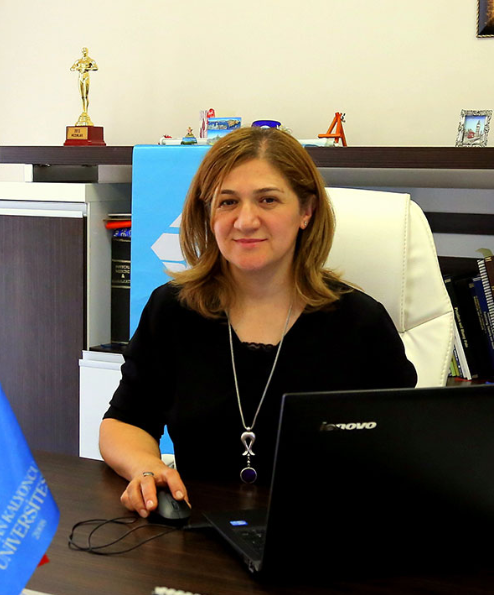 Sağlık hizmetlerinin etkin olabilmesi, farklı disiplinlerden eğitimlerini tamamlamış profesyonellerin ekip halinde çalışmasıyla mümkün olabilmektedir. Fakülte olarak hedefimiz; sağlık bilimlerinde bilgili, ülke ve bölge sorunlarına duyarlı, yenilikçi, sosyal sorumluluk sahibi, etik değerlere saygılı ve üstün nitelikli öğrenciler olarak gelişmelerini sağlamaktır.  Fakültemiz, Hasan Kalyoncu Üniversitesi kampüsü içerisinde kendisine ait fakülte binalarında modern eğitim olanakları ve sosyal imkânları ile güçlü, dinamik ve nitelikli öğretim kadrosuyla eğitim-öğretim hizmetini vermektedir. Ülkemizin yeterli ve yetkin sağlık personeline duyduğu gereksinim dikkate alındığında; eğitim programının kalitesiyle, sürekli iyileşmeyi hedefleyen sağlık bilimleri fakültesi’nin ilk stratejik planı 2018-2023 dönemi için hazırlanmıştır. Fakülte’nin çalışmaları bu stratejik plan’da belirtilen misyon ve vizyona uygun olarak gerçekleştirilmektedir. Bu süreç içinde fakülte’nin hedeflerine ulaşma yolları, zayıf ve güçlü yönleri değerlendirilerek, güçlü yönlerinin avantajlarını, zayıf yönlerinin ise güçlendirilmesine çalışılacaktır. Sağlık Bilimleri Fakültesi’nin 2018-2023 stratejik planı’nın hazırlanmasını sağlayan, emek yoğun çaba sarf eden Kalite Koordinatörlüğü üyeleri’ne, bu süreçte katkı veren üniversite ve fakülte akademik ve idari personeline teşekkür eder, saygılarımı sunarım.								DekanProf.Dr. Kezban BayramlarHAZIRLIK ÇALIŞMALARIStratejik plan, bir kurumun gelecekte yer alacağı pozisyonu belirlemeye çalışan, süreci yöneten bir çalışmadır. Kurumun misyonu, vizyonu, hedefleri, paydaşların görüşleri performans ölçümünün belirlenmesinde önemli bir rol oynadığından kurum içi çalışanların ve öğrenci katılımının ve kurum yöneticisinin tam desteğini içermeli ve sonuç odaklı olmalıdır. Üniversitemizin 13 Şubat 2014 tarihinde tüm öğretim elemanlarımızın katılımı ile strateji çalıştayı ve Mart-2015, Şubat-2017 tarihlerinde 2 kez tekrarladığı stratejik plan çalıştayı yapılmıştır. Sağlık Bilimleri Fakültesi’nin 2018-2023 dönemi Stratejik Planı bu anlayış çerçevesinde yapılandırılmıştır.Rektörlüğümüz tarafından birimlerin de stratejik plan hazırlanması ve “Kalite ve Akreditasyon Koordinatörlüğü” oluşturulması gerektiği bildirilmiştir. Bu amaçla ilk olarak Dekanlığımız tarafından Dekan Yardımcısı Dr. Öğr. Üyesi Serkan Usgu’nun başkanlığında Fizyoterapi ve Rehabilitasyon Bölümünden Dr. Öğr. Üyesi Günseli USGU, Hemşirelik Bölümünden Prof. Dr. Nuran TOSUN, Beslenme ve Diyetetik Bölümünden Arş. Gör. Hülya Yılmaz, Fakülte Sekreteri Güven Hoş Kalite Koordinatörlüğünde görevlendirilmiştir. Üniversitemiz kalite kurulunun 26.03.2018 tarihinde konunun yasal çerçevesinin çizilmesi ve Stratejik Plan hazırlama esaslarının ele alındığı interaktif bir “Bilgilendirme Toplantısı” yapılmış ve koordinatörlük üyelerimiz bu toplantıya katılmıştır. Fakülte Stratejik Plan Hazırlama çalışmalarına 15.09.2018 tarihinde başlanması planlanmıştır. Stratejik planın hazırlanmasında Prof. Dr. Yavuz Yakut’un başkanlığında paydaşların katıldığı 2 çalıştay düzenlenmiştir: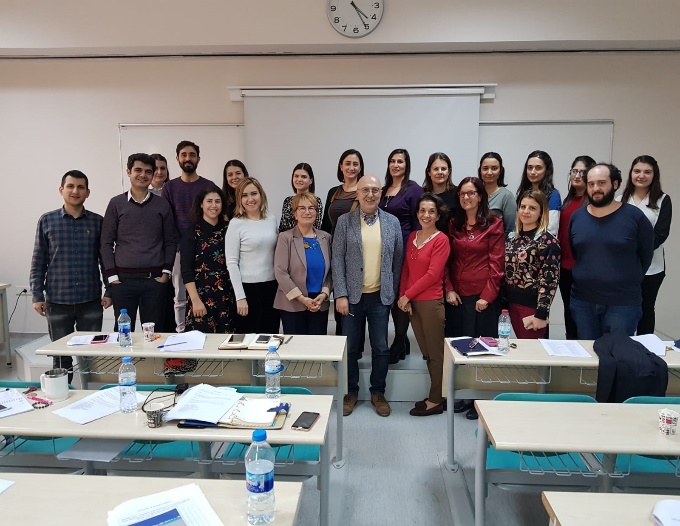 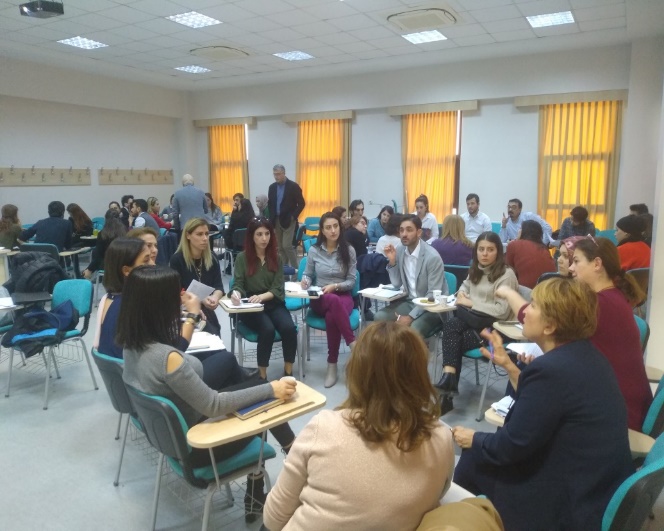 Toplantıda SBF 2018-2023 Stratejik Planı hazırlama çalışmaları için ilk olarak çalışma biçimi hakkında görüşülmüştür.Eldeki kaynaklar doğrultusunda fakültenin iç değerlendirme analizi, misyon, vizyon ve temel değerlerinin belirlenmesi gerçekleştirilmiştir “Paydaş analizi” bölümünü Prof. Dr. Yavuz Yakut, “Performans Göstergeleri” bölümünü kalite ve akreditasyon koordinatörlüğündeki sorumlulular tarafından takip edilmesine karar verilmiştir.STRATEJİK PLAN HAZIRLAMATablo 1. Kalite ve Akreditasyon Koordinatörlüğü3. MEVCUT DURUM ANALİZİBu bölümde üniversitemizin tarihi gelişimine, yasal yükümlülük ve mevzuata, üniversitemiz hakkında genel bilgilere yer verilmiştir.3.1. Tarihi GelişimGaziantep Eğitim ve Hizmet Vakfı, 1980 yılında merhum Hasan Kalyoncu ve müteşebbis hayırseverlerin öncülüğünde kuruldu. Vakfın temel hedefi, eğitime yatırım yaparak rekabetin hâkim olduğu küresel dünyada şehrimizin ve ülkemizin ihtiyaç duyduğu kaliteli insan sermayesinin yaratılmasına yardımcı olmaktır. Eğitime yatırım yaparak rekabetin hâkim olduğu küresel dünyada Gaziantep şehrinin ve Türkiye'nin ihtiyaç duyduğu kaliteli insan sermayesinin yetişmesine yardımcı olan Vakıf, Üniversitenin kuruluş çalışmalarına 1996’da başlamıştır. 30 Temmuz 2008 tarihinde TBMM'de Gaziantep Eğitim ve Hizmet Vakfı tarafından üniversite kurulması, 5799 ve 5796 Sayılı Yükseköğretim Kurumları Teşkilatı Kanununda değişiklik yapılmasına dair kanunla üniversitenin kuruluşu yasal olarak gerçekleşmiştir. Küreselleşen dünyada yükseköğretimin öneminin farkında olan Gaziantep Eğitim ve Hizmet Vakfı, kurduğu Hasan Kalyoncu Üniversitesi ile de toplumumuzun ve insanlığın ihtiyaç duyduğu nitelikli insan sermayesine katkı yapmayı sürdürmektedir.Bu noktada, sağlık bilimleri yüksekokulu bünyesinde öğrenci alınması ve eğitimin başlanması 25 Ağustos 2011 tarihli yüksek öğretim kurulu kararı ve 2547 sayılı kanunun 2880 sayılı kanunla değişik 7/d-2, 7/h maddeleri ile 2809  kanunun 6. Maddesi uyarınca karar verilmiştir. 2011-12 Eğitim öğretim yılı kontenjan sayıları tablo 2’de verilmiştir.Tablo 2. 2011-2012 Öğrenci Kontenjanları2011-2012 yılında eğitim faaliyetlerine başladıktan sonra 30.03.2017 tarihli Yükseköğretim Genel Kurul Toplantısında alınan kararla 28.03.1983 tarihli ve 2809 sayılı Kanunun ek 30 uncu maddesine göre Bakanlar Kurulu’nca 29/05/2017 tarihinde Hasan Kalyoncu Üniversitesi Sağlık Bilimleri Yüksekokulu’nun Sağlık Bilimleri Fakültesi’ne dönüştürülmesi kararlaştırılmıştır. 3.2. Yasal Yükümlülükler ve MevzuatSBF’nin örgütsel yapısı “Üniversitelerin Akademik Teşkilat Yönetmeliği” çerçevesinde faaliyet gösteren akademik yönetim organları ve “Yükseköğretim Üst Kuruluşları” ile “Yükseköğretim Kurumlarının İdari Teşkilatı Hakkında Kanun Hükmünde Kararname” ile mali yönetim ve kontrol biçimi belirlenmiş olan idari birimleri ile hizmet vermektedir. Fakültenin akademik ve idari organizasyon şeması Şekil 1’de gösterilmiştir.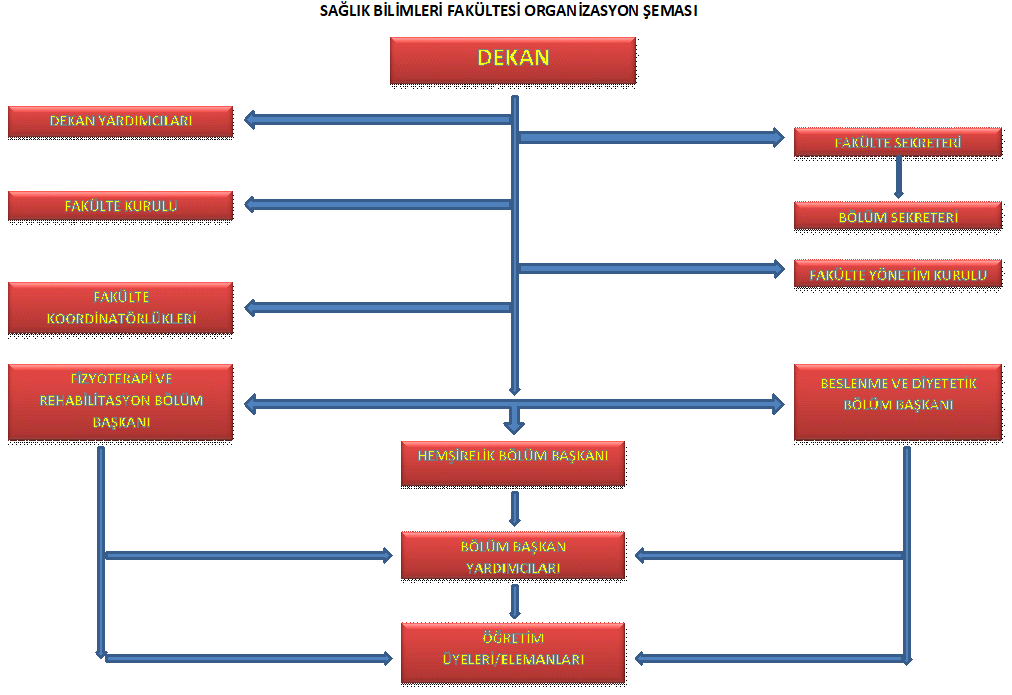 Şekil 1. Sağlık Bilimleri Fakültesi Akademik ve İdari Organizasyon ŞemasıHKÜ SBF’de eğitim, öğretim, araştırma ve yönetsel faaliyetler hukuki bir alt yapıya göre yürütülmektedir;2809 Sayılı Yükseköğretim Kurumları Teşkilatı Kanunu,2914 Sayılı Yükseköğretim Personel Kanunu,2547 sayılı Yüksek Öğretim Kanunu,Üniversitelerde Akademik Teşkilat Yönetmeliği,Öğretim Üyeliğine Yükseltilme ve Atanma YönetmeliğiLisans Eğitim-Öğretim Yönetmeliği,Yükseköğretim Kurumlarında Lisans Düzeyindeki Programlar Arasında Geçiş, Çift Anadal, Yan Dal ile Kurumlar Arası Kredi Transferi Yapılması Esasına İlişkin Yönetmelik,Öğretim Üyesi Dışındaki Öğretim Elemanı Kadrolarına Naklen veya Açıktan Yapılacak Atamalarda Uygulanacak Merkezi Sınav ile Giriş Sınavlarına İlişkin Usul ve Esaslar Hakkında Yönetmelik,Öğrenci Disiplin Yönetmeliği,Fizyoterapi Uygulama ve Araştırma Merkezi Yönetmeliği,Sağlık Bilimleri Fakültesi Eğitim-Öğretim ve Sınav Yönergesi ve ilgili diğer yönetmelik hükümlerine göre yönetilmektedir.3.3 Fakülte YönetimiFAKÜLTE YÖNETİMİYÖNETİM KURULU ÜYELERİKURUL ÜYELERİ3.4 Genel Faaliyet AlanlarıHKÜ SBF genel faaliyet alanlarını eğitim-öğretim ve akademik faaliyetler olmak üzere iki başlıkta değerlendirmek mümkündür.3.4.1. Eğitim-Öğretim FaaliyetleriLisans eğitimi verilen fakülte’ de eğitim süresi 8 yarıyıl (dört yıl) olup öğretim dili Türkçedir. Fakültenin fizyoterapi ve rehabilitasyon, beslenme ve diyetetik ile hemşirelik bölümü’nde eğitim-öğretim örgün öğretim şeklinde sürdürülmektedir. Sağlık Bilimleri Yüksekokulu iken (2011-2017 eğitim-öğretim yılına kadar) bu üç bölüm Yüksek Öğretime Geçiş Sınavı (YGS) puanı ile yerleştirme yapılmıştır. Fakülte olduktan sonra Öğrenci Seçme ve Yerleştirme Merkezi (ÖSYM) tarafından yapılan değişiklikle öğrenciler 2017-2018 öğretim yılından itibaren Lisans Yerleştirme Sınavı (LYS) ile Matematik-Fen (MF3) puan türüne göre yerleştirilmektedir.Bölümlere göre taban-tavan puanlar ile öğrenci sayıları Tablo 3 ve 4’de verilmiştir. Tablo 3. Sağlık Bilimleri Fakültesi Bölümlerinin Taban ve Tavan Puanları (2017)Tablo 4. Sağlık Bilimleri Fakültesi’nin Bölümlere Göre Öğrenci Sayısı (2017-2018)Fakültede 2017-2018 eğitim-öğretim yılı itibarıyla toplam 982 öğrenci kayıtlıdır. Kayıtlı her öğrenci için bir öğretim elemanı danışman olarak atanmaktadır. Bölümler teorik öğretim, laboratuvar, klinik ve saha uygulamalarıyla desteklenen programlardır. Öğrencileri teorik bilgiyi gerçek yaşam problemlerinin çözümünde kullanabilme becerisi kazandırılmaktadır. Öğrencilerin mesleki becerilerini geliştirebilmeleri için fakülte dışında uygulama ve gözlem yapmaları da sağlanmaktadır. Öğrencilerin klinik ve saha uygulama alanları aşağıda verilmiştir:Gaziantep Kamu Hastaneleri, Ersin Aslan Eğitim ve Araştırma Hastanesi’ne bağlı KliniklerGaziantep Üniversitesi Tıp Fakültesi Hastanesi’ne bağlı KliniklerGaziantep Halk Sağlığı Müdürlüğüne bağlı Toplum Sağlığı MerkezleriGaziantep İl Sağlık Müdürlüğüne bağlı Aile Sağlığı MerkezleriMilli Eğitim Bakanlığı’na bağlı özel eğitim kurumlarıGaziantep Özel HastaneleriBeslenme ve Diyetetik Bölümü     Beslenme ve Diyetetik Bölümü, bireylerin ve toplumun sağlığının korunması, iyileştirilmesi, geliştirilmesi ve yaşam kalitesinin artırılması için yeterli ve dengeli beslenmelerine katkıda bulunmak amacıyla uluslar arası standartlara uygun eğitim ve öğretim vermektedir. Bölümümüz; besinler, beslenme, diyetetik, yönetim ve diğer alanlarda temel bilgi, bilimsel duruş, mesleki yeterlilik ve liderlik özelliğine sahip, mesleki olarak kendini geliştirmeye açık donanımlı diyetisyenler yetiştirmeyi amaçlamaktadır.Diyetisyen, beslenme ve diyetetik alanında lisans eğitimi almış, bireylerin ve toplumların beslenme alışkanlıklarını değerlendirerek onlara uygun diyet tedavisini planlayan, uygulayan ve bu konularda eğitim yapan meslek elemanıdır. Diyetisyenler, akademisyenliğin yanı sıra, araştırıcı, tedavi ve rehabilite edici sağlık hizmetlerinin her basamağında görev alabilirler.Beslenme ve Diyetetik Bölümü’nün Temel Amaçları:Sağlam bir bilimsel temel sağlayarak öğrencilerin araştırma yeteneklerini geliştirmek ve desteklemek;Besinler, beslenme araştırmaları, ticari yiyecek- içecek servisleri, hastane beslenme ve diyet servisleri, halk sağlığı ve toplumun yeterli ve dengeli beslenmesi konusunda sorumluluk aşılamak, hazırlamak ve eğitmek;Donanımlı laboratuvarlar ve pratik yapma imkânları ile öğrencilere araştırma ve iletişim becerisi ve bilgisi kazandırmak;Sağlığın geliştirilmesi, hastalıkların önlenmesi ve tedavilerinde, yiyecek- içecek sektöründe, mesleki bilgi ve becerilerini uygulayabilen diyetisyenler yetiştirmektir.İş İmkânları:Yataklı tedavi kurumları (hastaneler), tıp merkezleri, ana-çocuk sağlığı merkezleri,Özel bakım merkezleri (huzurevi, çocuk yuvası, rehabilitasyon merkezleri),Yemek hizmeti bulunan bütün iş yerleri ve kurumlar (okullar, askeri kurumlar, fabrikalar),Yiyecek-içecek üretimi ve satışı yapan kuruluşlar (yemek fabrikaları, oteller, restoranlar, kafeteryalar, hızlı hazır yemek sevisi),Besin-ilaç endüstrisi (doğal ürünler, beslenme destek ürünleri, bebek-çocuk mamaları)Beslenme ile ilgili resmi kuruluşlar ve bakanlıklar (Gıda Analiz Laboratuvarları, Sağlık Bakanlığı, Tarım ve Köy İşleri Bakanlığı),Fitness ve spor merkezleri/kulüpleri,Özel beslenme danışmanlık merkezleri,Özel sağlık ve eğitim kampları (sporcular, diyabetliler, özürlüler vb. kampları),Medya kuruluşları (televizyon, radyo, dergiler, gazeteler), Eğitim ve araştırma faaliyetleri (üniversiteler, projeler, AR-GE kuruluşları),Uluslararası sağlık ve beslenme kuruluşları (FAO, WHO, UN ve UNICEF).Hemşirelik Bölümü:Hemşirelik Dünyada ve Türkiye’de, toplumun çok gereksinim duyduğu, sayısal olarak eksikliği yaşanan ve çok çeşitli alanlarda istihdam edilme olanaklarına sahip bir meslektir. Lisans eğitim programını başarıyla tamamlayanlar; koruyucu, tedavi edici ve rehabilite edici hizmetlerde, özel ve resmi sağlık kuruluşlarında, üniversite hastanelerinde, okul ve fabrika gibi kurumlarda, evde bakım hizmeti veren birimlerde, aile sağlığı ve toplum sağlığı merkezlerinde, bakım hizmetlerinin değerlendirilmesi geliştirilmesi ve hizmet içi eğitimlerin planlanmasıyla ilgili kamu kurum ve kuruluşlarında yönetici pozisyonunda çalışabilmektedirler. Ayrıca hemşirelikte lisansüstü eğitimi tamamlayanlar üniversitelerde akademik personel olarak görev alabilmektedir.Hemşirelik Bölümü eğitim programının amacı aşağıda verilmiştir;Hemşirelik mesleğinin rol ve işlevlerini yerine getirmek için gerekli kuramsal bilgiyi sağlayacak,Edindiği kuramsal bilgiyi hemşirelik uygulamalarına yansıtabilecek,Birey, aile, grup ve toplumun sağlığını etkileyebilecek her türlü gelişim ve değişimlere duyarlı olabilecek, bunları verdiği hizmete yansıtabilecek,Sağlıklı ya da hasta bireylerin her ortamda hemşirelik bakımı gereksinimlerini saptayabilecek,Bu gereksinimleri mesleki standartlar düzeyinde karşılayabilmek için gerekli hemşirelik bakımını planlayabilecek, uygulayabilecek ve değerlendirebilecek,Hemşirelik eğitimi, yönetimi ve araştırmalarında rol alabilecek,Tüm bunları yerine getirirken mesleki etik ilkeleri göz önünde bulundurabilecek,Eğitimi boyunca edinmiş olduğu hemşirelik bilgilerini, ülkemiz kamu ve özel kuruluşlarının özellikle birinci, ikinci ve üçüncü basamak sağlık birimlerinde uygulama becerisine sahip, yaşam boyu öğrenmeyi benimseyecek ve eleştirel düşünebilecek nitelikte profesyonel hemşire yetiştirmektir.Fizyoterapi ve Rehabilitasyon BölümüFizyoterapi ve rehabilitasyon, tıbbın pek çok alanında uygulanabilen özellikle hareket ve fonksiyonel yetersizliklere yol açan her türlü hastalıklar, yaralanmalar, yaşlılık ve ağrılı durumlar sonrasında veya öncesinde fonksiyonel kapasitenin iyileştirilmesi ve devamı için gerekli olan yaklaşımların fizyoterapistler tarafından uygulandığı bir bilim dalıdır. Fizyoterapist ise; yaralanma, hastalık, doğuştan gelen özür, hareket sistemi bozuklukları veya diğer durumlardan kaynaklanan sorunları özel ölçme-değerlendirme yöntemleri ile belirleyerek, uzman hekimin tanısına göre fonksiyonel kapasitenin geliştirilmesine yönelik fizyoterapi ve rehabilitasyon programını planlayan, uygulayan ve tekrar değerlendirerek rapor eden, bunun yanı sıra sağlıklı kişilerin sağlığını devam ettirmek amacıyla uygun egzersizler ve koruyucu programlar planlayan mesleki otonomiye sahip olan bir sağlık personelidir. Resmi ve özel kurumlarda geniş bir çalışma alanına sahip olan fizyoterapistler, mezuniyet sonrasında lisansüstü eğitim ile bilim uzmanlığı ve doktora çalışmalarını yapabilmekte, fizyoterapi ve rehabilitasyon bölümlerinde öğretim elemanı olarak görev yapabilmektedirler.Bölümümüzde öğrencilerin kendi kendine çalışma, yaşam boyu öğrenme, gözlem yapma, sunma, klinik problemleri çözümleme, vaka üzerinde ve derse ait konularda takım çalışması, bilişim ve teknolojiden etkin yararlanma gibi öğrenim methodlarından yararlanılmaktadır.Fizyoterapi ve Rehabilitasyon Bölümü’nün Temel Amaçları:Fizyoterapi ve rehabilitasyon hizmetlerini etkin ve yeterli biçimde organize eder, kalite ve organizasyon fonksiyonunun devamlılığı ve gelişimi için gerekli iş süreçlerini yönetir; sorunlara karşı bilgi ve kanıtlar doğrultusunda çözüm üretir.Toplum sağlığını koruma davranışına yönelik girişimlerde bulunur; toplumun fizyoterapi ve rehabilitasyon alanında değişen ve çeşitlenen ihtiyaçlarına uygun sağlık politikalarının üretilmesine katkıda bulunur.Fizyoterapi ve rehabilitasyon alanı ile ilgili kuramsal ve uygulamalı kavram ve prensipleri kullanarak fizyoterapi ve rehabilitasyon uygulamaları için gerekli değerlendirme, tanımlama ve planlamayı yaparEdindiği ileri düzeydeki bilgi ve becerileri kullanarak fizyoterapi ve rehabilitasyon programını sistematik ve güvenli olarak etik ilkeler çerçevesinde uygular; gerektiği durumda sonlandırır veya değiştirir.Fizyoterapi ve rehabilitasyon alanı ile ilgili kas ve kemik sistemleri hakkında açıklamalar verirken, bu sistemlerde tedavi yöntemleri becerisi kazandırır.Fizik tedavi ve tıp dünyasının gelişimlerini ve bu doğrultuda sahip olduğu bilgilerin önemini kavrayabilme, yaratıcılık ve yaratıcı düşünce kavramlarını geliştirebilme, mesleki etkinliklerinin uygulandığı alanlardaki etkisini fark edebilme becerisine sahip olma.Mesleki çalışma esnasında alanı ile ilgili konularda ilgili kişi ve kurumları bilgilendirebilme, düşüncelerini ve sorunlara ilişkin çözüm önerilerini yazılı ve sözlü olarak aktarabilme. Bunun içinde çalışma konuları ile ilgili düşüncelerini ve sorunlarına çözüm önerilerini veriler ile deMesleki faaliyetleri ile ilgili verilerin toplanması, yorumlanması, uygulanması ve sonuçların duyurulması aşamalarında toplumsal, bilimsel, kültürel ve etik değerlere uygun hareket etme.Fizyoterapi Programı, bir fizik tedavi hastasında ortaya çıkabilecek her türlü sorunla mücadeleye yönelik bilgileri alarak, fizik tedavi için gerekli teknik ve yöntemleri uygulama ve iş ahlakına sahip öğrenciler yetiştirmeyi hedeflemektedir.Fizyoterapi Programı, yaşam boyu öğrenmenin gerekliliği ve sorumluluk alma özgüveni kazandırarak, toplum önünde fikrini savunacak mesleki donanıma sahip olma becerisi sunar.Fizyoterapi ve rehabilitasyon programı içerisinde engellilerin topluma kazandırılmalarına yönelik hizmet üretebilme becerisi kazandırabilme.Fizyoterapi Programı, bireysel çalışma, Tarih bilgisi, yabancı dil bilgisi, yazılı ve sözlü iletişim becerisi kazandırarak, kaynak araştırması, bilgiye erişme ve bilgi kaynaklarını doğru kullanabilme yeteneği sunar.İş İmkanlarıFizik Tedavi ve Rehabilitasyon mezunları; ulusal ve uluslararası yataklı tedavi merkezlerindeki (üniversite, devlet vb...), ortopedi ve travmatoloji, nöroloji / pediatrik nöroloji, fiziksel tıp ve rehabilitasyon, beyin ve sinir cerrahisi, genel cerrahi, kardiyoloji, kalp damar cerrahisi, göğüs hastalıkları / göğüs cerrahisi, çocuk hastalıkları, onkoloji, kadın doğum, tüm yoğun bakım servisleri, yanık üniteleri, romatoloji bilim dallarına ait servislerde, özel eğitim ve rehabilitasyon merkezlerinde, protez-ortez üretim ve rehabilitasyon merkezlerinde, birinci basamak sağlık hizmetleri veren kuruluşlarda, okullarda, spor kulüplerinde, huzur evlerinde, mesleki rehabilitasyon merkezlerinde ve kaplıca merkezlerinde, dal merkezlerinde, evde bakım merkezlerinde özel veya kamu görevi yapabilirler.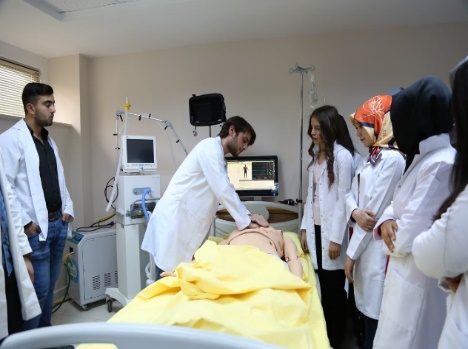 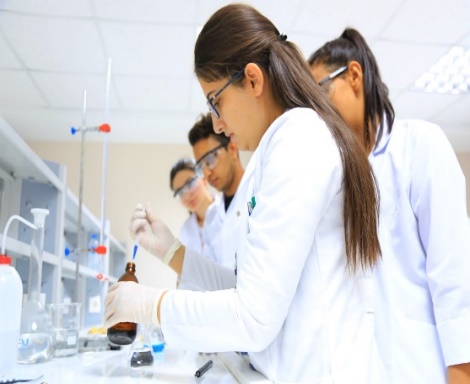 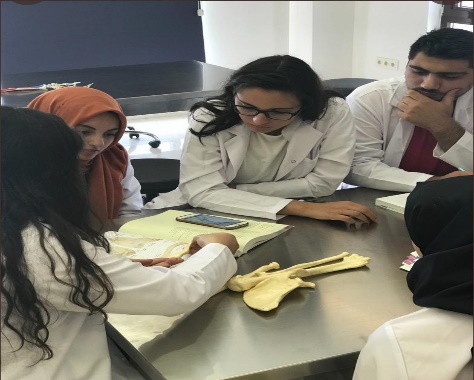 Şekil 2. Sağlık bilimleri fakültesi bölümlerinden çeşitli uygulama derslerine ait görüntülerTablo 5. 2014-2018 Eğitim Öğretim Yılı Sağlık Bilimleri Fakültesi Mezun Sayıları3.4.2. Akademik FaaliyetlerFakültede çalışan akademik personelin 2016 dönemi itibariyle katıldığı bilimsel etkinlikler ile yapılan faaliyetleri Tablo 6’da yer almaktadır.Tablo 6. Sağlık Bilimleri Fakültesi’nin 2017 Yılı Bilimsel Faaliyetleri3.5. Fiziki Alanlar, İnsan Kaynakları ve Teknolojik Yetkinlikler 3.5.1. Fiziki Alanlar Fakültede eğitim öğretim hizmetleri 2011-2017 yılları arasında ana binada yapılırken zamanla öğrenci sayılarındaki hızlı artış ek bina ihtiyacını gündeme getirmiş ve bu amaçla 2017 yılında tamamlanan ek bina kullanılmaya başlanmıştır. Fakültenin eğitim ve hizmet alanı dağılımı tablo 7’de verilmiştirAmfilerdeki öğrenci sayısını dikkate alınarak mimari planlamalar yapılıp ek binanın her katından öğrenci girişi sağlandığından giriş ve çıkış süreleri yeterlidir. Bu durum bilhassa yangın, deprem vb. gibi gelişebilecek olumsuz bir durumda öğrencinin tahliyesini kolaylaştıracaktır ve güvenliğin sağlanmasını güçlendirecektir.   Tablo 7. Eğitim ve Hizmet Alanı Dağılımı3.5.2. İnsan Kaynakları Fakültede Temmuz 2017 itibariyle 55 akademik personel görev yapmaktadır. Bölüm dağılımları Tablo 8’de verilmiştir.Tablo 8. Fakültede 2017 yılı İtibariyle Görev Yapan Eğitim Öğretim KadrosuÖğretim kadrosu genç ve dinamik bir yapıya sahip olan fakültede göreve yeni başlayan akademik personel bölüm başkanlıklarınca “Uyum Programı’na” alınmaktadır. Öğretim üyesi başına düşen öğrenci sayısı 982/31=32, öğretim elemanı başına düşen öğrenci sayısı ise 982/55=18’dir. Bu durum öğretim elemanının iş yükünün kolaylaşmasına, bilimsel çalışmalara istediği zamanı ayırmasına ve motivasyonun artmasına, dolayısıyla eğitim-öğretim kalitesini yükselmesini sağlamaktadır.Fakültede 2 idari personel görev yapmaktadır. Fakültedeki öğrenci sayısındaki artış idari personelin iş yükünü de arttırmıştır. Teknik ve temizlik hizmetleri yeterlidir, fakülte bünyesinde 5 personel hizmet vermektedir (Tablo 9).Tablo 9. Fakültede 2017 yılı İtibariyle Görev Yapan İdari Personel Kadrosu3.5.3. Teknolojik YetkinliklerFakültedeki tüm sınıflarda projeksiyon cihazı, tahta, öğretim elemanı masa ve sandalyesi ile öğrencilerin oturabileceği sıra ve masalar mevcuttur. Ayrıca 4 akıllı sınıfınız bulunmaktadır. Bunun yanı sıra fakültede teknik hizmetleri yürütecek bir idari personel olmadığı için dersliklerde yer alan bilgisayar, projeksiyon cihazı ve ses sistemindeki basit sorunların giderilmesinde bilgi işlem ofisinden destek alınmaktadır. Fakülte bünyesindeki binalarda her kata Wi-fi bağlantısı mevcuttur. Hemşirelik Bölümüne ait bir adet beceri ve bir adet Gözlem ve Rehberlik Odası laboratuvarı, Beslenme ve Diyetetik Bölümü’ne ait bir adet besin hazırlama ve pişirme laboratuvarı, bir adet besin kimyası laboratuvarı ve bir adet antropometri laboratuvarı bulunmaktadır. Fizyoterapi ve Rehabilitasyon bölümü’ne ait bir adet anatomi ve bir adet elektroterapi laboratuvarı bulunmaktadır. Hemşirelik Bölümü’ne ait beceri ve Gözlem ve Rehberlik Odası laboratuvarında bir adet malzeme odası, yatak başlarında kullanılmak üzere 50 adet tabure, 30 adet kolçaklı, 3 adet hasta yatağı, etajeri, yemek masası ve 9 adet tam beden insan maketi bulunmaktadır. Bu laboratuvarda ses sistemi, projeksiyon aleti, perdesi, bir adet LED TV yer almaktadır. Öğrenci sayısının çokluğu nedeniyle labroratuardaki uygulamalar çoklu sayıdaki şubelere bölünerek yürütülmektedir. Bu nedenle öğretim elemanı başına düşen öğrenci ve uygulamalı ders sayısı artmakta ve eğitim-öğretim kalitesi olumsuz etkilenmektedir. Üniversite bünyesinde yer alan kulüpler çatısı altında “Nane-Limon Kulübü”’ne (Beslenme ve Diyetetik Bölümü) öğrencilerimiz üye olabilmektedir. 4. Paydaş Analizi 4.1. Paydaşlar Fakültenin belirlediği vizyona ulaşmada stratejik amaçların ve hedeflerin belirlenmesinde paydaşların katkısı ve desteğinin önemli olduğu bilinmektedir. Bu nedenle stratejik planlama süreci öncesi yapılan eğitim programının tasarımında iç ve dış paydaşlar (Bkz. Tablo 10) belirlenmiş ve paydaş görüşlerinden faydalanılmıştır.Tablo 10. Paydaş Listesi4.2 SWOT Analizi5. GELECEĞE BAKIŞ5.1. Sağlık Bilimleri Fakültesi’nin MisyonuSağlık Bilimleri Fakültesi’nin misyonu ülkemiz ve bölgemizde toplum sağlığının korunması, sürdürülmesi ve geliştirilmesi için hizmet veren, toplumsal sorunlara duyarlı ve sosyal sorumluluk sahibi, yenilikçi, bilimsel, insani ve etik değerlere öncelik veren, sağlık politikalarında aktif rol alan, saygın ve üstün nitelikli sağlık profesyonelleri ve eğitimcileri yetiştirmektir.5.2. Sağlık Bilimleri Fakültesi’ nin VizyonuSağlık Bilimleri Fakültesi’ nin vizyonu, sağlıkta araştırma, eğitim ve hizmet alanlarında ulusal ve uluslararası düzeyde tanınan, saygın, öncü bir fakülte olmaktır.5.3 Temel Değerler6. FAKÜLTEMİZİN AMAÇLARI, HEDEFLERİ, STRATEJİLERİ VE PERFORMANS GÖSTERGELERİ7. İZLEME VE DEĞERLENDİRMEStratejik plan hazırlandıktan sonra sürecin plana uygun bir şekilde yönetilip yönetilmediğinin belirlenmesi amacıyla uygulamanın izlenmesi ve belirli aralıklarla değerlendirilmesi gerekmektedir. Bu nedenle HKÜ SBF 2018-2023 Stratejik Planı uygulama sürecinde izleme ve değerlendirme faaliyetlerine yer verilecektir. İzlem faaliyetleri sırasında Stratejik Plan uygulaması sistematik olarak takip edilip raporlanması yapılacaktır. Değerlendirme ise uygulama sonuçlarının stratejik plan amaç ve hedefleri ile uygunluğunun, hedeflere ne kadar yaklaşıldığının analizi ile yapılacaktır.Amaç ve hedeflerin gerçekleştirilebilmesi için belirlenmiş performans göstergelerinin ölçülebilmesi ve belirli aralıklarla raporlanması, rapor sonuçlarının kurum içi ve dışı paydaşlara sunulması, gerek fakülte yönetimi gerekse koordinatör üyeleri tarafından değerlendirmeler yapılması etkin bir izlem sağlayacaktır. Hedefin gerçekleştirilmesi yolunda yapılması gereken eylemler varsa, bu eylemlerin fakülte bazında değerlendirilmesi, bölümlerin bu yönde yapması gereken çalışmaların yine bölümlerin katılımı ile karara bağlanması hedeflenmektedir.Fakülte yönetimi, bölüm başkanlıkları ve fakülte sekreterliği Stratejik Planın uygulanması ile ilgili verileri özenle toplayıp gerekli istatistiksel değerlendirmeleri yaparak, her yıl üniversitenin “Akreditasyon ve Kalite Koordinatörlüğüne” gönderecektir. Tüm bölümler ve birimler kendilerine ait verileri Dekanlığa zamanında ve eksiksiz olarak vermekle yükümlüdürler. Bu rapor bir dizi toplantılarla Stratejik Planın uygulanmasından sorumlu bölüm- birim (ler) ve ilgili koordinatörlük sorumluları ve nihayetinde de Dekanlık ve Üniversite Üst Yönetimi tarafından değerlendirilerek amaç ve hedeflerin ne ölçüde gerçekleştirildiği, Stratejik Plana ne kadar bağlı kalındığı, hangi konularda başarılı olunduğu ya da başarısız olunduğu, başarısızlık varsa sebeplerin neler olduğu, başarısızlığın düzeltilmesi için ne gibi önlemlerin alınması gerektiği konuları değerlendirilecek, böylece Stratejik Planın uygulanmasında tüm fakülte birimlerinin katılımı ve katkısı sağlanmış olacaktır. Fakülte’nin 2018-2023 Stratejik Planının bu şekilde izleme ve değerlendirmesinin yapılması ile amaç ve hedeflerine daha fazla yaklaşacak, ülkenin ve üniversitenin saygın, önde gelen ve örnek alınan bir kurumu olacaktır.ADI SOYADIBİRİMGÖREVİPROF.DR. NURAN TOSUNHemşirelik BölümüSorumluDR.ÖĞR.ÜYESİ SERKAN USGUFizyoterapi Ve Rehabilitasyon BölümüKoordinatörDR.ÖĞR.ÜYESİ GÜNSELİ USGUFizyoterapi Ve Rehabilitasyon BölümüSorumluARŞ.GÖR HÜLYA YILMAZBeslenme Ve Diyetetik BölümüSorumluFizyoterapi ve Rehabilitasyon40Fizyoterapi ve Rehabilitasyon Tam Burslu5Fizyoterapi ve Rehabilitasyon %50 Burslu3Fizyoterapi ve Rehabilitasyon %25 Burslu2Beslenme ve Diyetetik40Beslenme ve Diyetetik Tam Burslu5Beslenme ve Diyetetik %50 Burslu3Beslenme ve Diyetetik %25 Burslu2Hemşirelik 40Hemşirelik Tam Burslu5Hemşirelik %50 Burslu3Hemşirelik %25 Burslu2Prof. Dr. Kezban BAYRAMLARDekanProf. Dr. Tülay ORTABAĞDekan YardımcısıDr. Öğr. Üyesi Serkan USGUDekan YardımcısıProf. Dr. Kezban BAYRAMLARDekanProf. Dr. Zerrin PELİNFizyoterapi ve Rehabilitasyon Bölümü Öğretim ÜyesiProf. Dr. Yasemin BEYHANBeslenme ve Diyetetik Bölümü Öğretim ÜyesiProf. Dr. Tülay ORTABAĞHemşirelik Bölümü Öğretim ÜyesiDoç. Dr.Fatih HASOĞLUMühendislik Fakültesi Öğretim ÜyesiDoç. Dr.Serhat YENİCEGüzel Sanatlar ve Mimarlık Öğretim ÜyesiDr. Öğr. ÜyesiSerkan USGUFizyoterapi ve Rehabilitasyon Bölümü Öğretim ÜyesiProf. Dr.Kezban BAYRAMLARDekan-Fizyoterapi ve Rehabilitasyon Bölüm BaşkanıProf. Dr.Yasemin BEYHANBeslenme ve Diyetetik Bölümü BaşkanıProf. Dr.Tülay ORTABAĞHemşirelik Bölüm BaşkanıProf. Dr. Zerrin PELİNFizyoterapi ve Rehabilitasyon Bölümü Öğretim ÜyesiProf. Dr.Mine YURTTAGÜLBeslenme ve Diyetetik Bölümü Öğretim ÜyesiProf. Dr.Nermin OLGUNHemşirelik Bölümü Öğretim ÜyesiDoç. Dr.Fatih HASOĞLUMühendislik Fakültesi Öğretim ÜyesiDoç. Dr.Serhat YENİCEGüzel Sanatlar ve Mimarlık Öğretim ÜyesiDr.Ögr.ÜyesiÇiğdem KÖÇKARHemşirelik Bölümü Öğretim ÜyesiBölüm Puan TürüTaban PuanTavan PuanBeslenme ve DiyetetikMF-3203.64886398,35524HemşirelikMF-3212,64458353,83489Fizyoterapi ve RehabilitasyonMF-3211,44844430,44393ÖğrenciSayıBeslenme ve Diyetetik58Hemşirelik80Fizyoterapi ve Rehabilitasyon80Toplam2182014-2015 Yılı Mezun Sayısı2015-2016 Yılı Mezun Sayısı2016-2017 Yılı Mezun Sayısı2017-2018 Yılı Mezun SayısıBeslenme ve Diyetetik 44587992Fizyoterapi ve Rehabilitasyon426495112Hemşirelik263261106TOPLAM112154235310GENEL TOPLAM811811811811Faaliyet TürüSayıFaaliyet TürüSayıKongre32Makaleler23Konferans4Bildiriler10Sempozyum29Kitaplar10Seminer6Diğer Bilimsel Faaliyet5Panel2Atıflar7Çalıştay11Ar-Ge7Proje3Topluma Yönelik Çalışma19Bilimsel Raporlar44Editör - Yayın Üyeliği7Bilimsel Değerlendirme Hakemliği15Eğitim AlanıKapasiteKapasiteKapasiteKapasiteEğitim Alanı0-5050-7576-100100-150Sınıf2431Laboratuar7Uygulama 2Toplantı Salonu1Hizmet AlanıHizmet AlanıHizmet AlanıSayıSayıAkademik OfisAkademik OfisAkademik Ofis24        24        İdari Ofisİdari Ofisİdari Ofis33ArşivArşivArşiv11HemşirelikBeslenme ve diy.Fizyoterapi ve reh.ToplamProfessor 461020Docent --11Dr. Ögr Üyesi41510Öğr gör3--3Arş gör66921Toplam17132555İdari PersonelSayıFakülte Sekreteri (Genel İdari Hizmetler) 2Yardımcı Hizmetli5PAYDAŞ ADIPAYDAŞ NEDENİPAYDAŞPAYDAŞTEMEL ORTAKStRATEJİK ORTAKPaydaşınEtkisiPaydaşınEtkisiSONUÇPAYDAŞ ADIPAYDAŞ NEDENİİÇDIŞZayıfGüçlüBaşbakanlık ve BakanlıklarYasal/İşbirliğiXXXXBÇYÖKYasalXXXBÇÜniversitelerarası KurulYasalXXXBÇOSYMYasalXXXBÇRektörlükYasalXXXBÇEnstitülerYasalXXXBÇFakültelerYasalXXXBÇYüksekokullarYasalXXXBÇBölümlerYasalXXXBÇİdari BilimlerYasalXXXBÇHKÜ ÖğrencileriYasalXXXBÇİdari ve akademik personelYasalXXXBÇKALİTTOYasal/İşbirliğiXXXBÇÖğrenci kulüpleriİşbirliğiXXXBÇUygulama ve Araştırma MerkeziYasal/İşbirliğiXXXBÇKoordinatörlüklerİşbirliğiXXXBÇMezun ÖğrencilerİşbirliğiXXXBÇGaziantep Eğitim ve Hizmet VakfıİşbirliğiXXXBÇÖğrenci AileleriYasal/İşbirliğiXXXBLTeknoparkYasal/İşbirliğiXXXÇGTüm Kamu BirimleriİşbirliğiXXXBÇTUBİTAKYasalXXXÇGTUBAYasalXXXİZYurt İçi/Yurtdışı ÜniversitelerYasal/İşbirliğiXXXBÇMeslek Odaları ve BirlikleriYasal/İşbirliğiXXXBÇSivil Toplum KuruluşlarıİşbirliğiXXXBÇAraştırma KuruluşlarıYasal/İşbirliğiXXXBÇİşveren ve FirmalarYasal/İşbirliğiXXXBÇToplumİşbirliğiXXXXBÇKOSGEBYasal/İşbirliğiXXXBÇÖzel Sağlık KurumlarıİşbirliğiXXXİZYazılı ve Görsel BasınİşbirliğiXXXBÇAkreditasyon KuruluşlarıYasal/İşbirliğiXXXBÇBelediyelerYasal/İşbirliğiXXXBÇAvrupa BirliğiYasal/İşbirliğiXXXİZGÜÇLÜ YÖNLERZAYIF YÖNLERGüçlü akademik kadroFiziki şartların iyi olmasıStaj imkanlarının yeterli olmasıUygulama laboratuvarlarının yeterliliğiBütün alanlarımızın lisansüstü ve doktora programlarına sahip olmasıSertifikalı eğitim programlarının olmasıKurum içi ifade özgürlüğüAr-Ge proje desteği sağlanıyorRekabet gücünün olmasıÖğretim üyesi-öğrenci oranıEğitim faaliyetlerinin multidisipliner yürütülmesiBütün alanlarımızın lisansüstü ve doktora programlarına sahip olmasıDinamik ve enerjik kadroYenilikçi ve innovatif olmakÖğrenci ve akademik kadro iletişimi, ve akademik kadro iletişiminin iyi olmasiÜniversite üst yönetimiyle iletişimin güçlü olmasıAraştırma ve uygulama merkezinin olmasıBölgedeki ilk vakıf üniversitesi olmamızBölgede ilk vakıf fakülte ve liderliği sürdürmekBürokrasiyi kolay aşabilen bir yapılanmamızın olmasıÇok bilimsel ve mesleki çalışmaların olmasıMezunlar derneğinin varlığı ve işlevselliğiÖğrenci başına düşen eğitimci sayımız yüksek olmasıGüçlü vakıf desteğiBurslu öğrenci kontenjanlarının tamamen dolu olmasıDerslik ve laboratuvarların yeterli ve iyi olmasiBilimsel ve yenilikçi olmakÖğrenim ücretlerinin uygun ve burs imkanlarının yeterli olmasıUluslararası değişim programının olmasıMimari ve laboratuvar olanaklarıAkademik kadronun yetkin ve yeterli olmasıBölgemizin ilk ve en büyük vakıf üniversitesi olmasıBursluluk oranının yüksek olmasıÖğretim üyelerinin uzmanlık alanlarında eğitim veriyor olmasıKamu kurum ve kuruluşlarıyla iletişimimizin kuvvetli olmasıStaj imkanlarının yeterli olmasiLisansüstü eğitimlerde tercih edilen fakülte olmakHer anabilim dalında yükseklisans ve doktora programlarının bulunmasıRekabetçi olmakÖğrenci öğretim üyesi iletişiminin güçlü ve kolay olmasıFakülte içi yatay ve dikey iletişimin iyi olmasıBölümler arası iletişimin güçlü olmasıEğitimde zorunlu olarak dışa bağımlı olmakFakülteye özel okuma salonu ve kütüphane imkanının olmamasıÖğrencilerde aidiyet duygusunun az olmasıTam teşekküllü hastanemizin olmamasıKongre teşviklerinin az olmasıİdari personel sayısının azlığından dolayı akademik personelin idari iş yükünün fazla olmasıSbf ye ait öğrenci işlerinin olmamasıKampüs içerisindeki sosyal tesis ve kütüphanenin mesai dışında aktif olmamasıUygulama alanlarının kampüs dışında olmasıBurslu öğrenci sayısı azlığıLisans öğrencilerinin ders devam ve sosyal aktivitelere katılımın düşük olmasıKütüphanelerdeki sağlıkla ilgili veri tabanlarının az olmasiİl sağlık müdürlüğünün sürekli değişen yönetmelikleriGörsel ve yazılı basinda yeterince yer alamamamizKampüse ulaşım güçlüğüYatay geçiş kontejanının yüksek olmasıErasmus hibelerinin az olmasıSosyal sorumluluk programlarında öğrencilerimizin aktif olmamasıMezun derneğinin inaktif olmasıÖğrenci ve öğretim elemanı değişim hareketliliğinin az olmasiFakültenin bilimsel faaliyetlerini destekleyen kendine ait bir bütçesinin olmamasıÖğretim elemanı ve öğretim üyelerinin ders yükü fazlalığı ve fazla ders saatlerinin ücretlendirilmemesiYabancı dil gelişme düzeyinin az olmasıÜniversitenin tanıtımının yetersiz olmasıLisans ve lisansüstü eğitimler için bilgisayar laboratuvarlarının olmamasıYaşamayan kampüsDüşük puanlı öğrencilerin tercih etmesiÖğrenci_mezun buluşturup farkındalık sağlanamamasıIdari personel eksikliğiÖğrenci sosyal faaliyetlerinin az olmasıEnstitü ve fakültenin ayrı öğrenci işlerinin olmamasıErasmus programın ile öğrenci gelmemesiSınıfların teknik ve teknolojik donanım eksikliğiTemel tıp bilimlerinde dışarıya bağımlı olmakİdari işlerde iş tanımının belirsiz olmasıİş etiği yoksunluğuFiziki koşulların kötü olması (derslik ve laboratuvar)FIRSATLARTEHDİTLERBölgede sbf sayısının az olmasiProfesyonel sağlık çalışanına ihtiyaçBölgedeki genç nüfusun fazla olmasıHekimlerin multidisipliner çalışmaya açık olmasıDiğer üniversitelerde lisans ve lisansüstü eğitim ücretlerinin yüksek olmasıBölgedeki kronik hastalık yoğunluğunun fazla olmasıYabancı hasta ve göçmen sayısının fazla olmasıŞehirdışında olması nedeniyle genişleyebilen kampüs imkanıKampüs üniversitesine talebin fazla olmasıBölgedeki hastanelerin uygulama ve iletişiminin güçlü olmasıÇevredeki sosyal ve siyasi olaylarEkonomik ve politik destek için güçlü bir bölgede olmakKamu ve özel sağlık kuruluşlarının fazlalığıÖğretim kadrosunun güçlü olmasıGöç alması nedeniyle araştırma çeşitliliğinin artmasıBölgeye özgü kronik ve uzun süreli rahatsızlıktan dolayı sağlık programlarına ihtiyaç duyulmasiGöç nedeniyle hızla artan nüfusYÖK 'ün belirlediği asgarî koşulların arttırılmış olmasıÇatışma bölgesine yakın olmakSağlık bakımına olan ihtiyacın artmasiHasta farkındalığının yüksek olmasıYabancı hasta sayısının fazlalığıŞehre olan havayolu ulaşım imkanlarının yeterliliğiGaziantep'in gelişen ve büyüyen bir büyükşehir olmasıKamu kurumlarına fakültemize ilgisiYayin teşvik ücretlerinin düşük olmasiSağlık çalışanlarının istihdam ve ücretlerinin düşük olmasıAkademik ve idari personel ücretlerinin az olmasıYÖK'ün üniversiteleri araştırmacı ve araştırmacı olmayan olarak ayırmasıStratejik olarak sınır bölgesinde olmakBurssuz öğrenci kontenjan oranının yüksek olmasıÖğretim elemanı sirkülasyonunun fazla olmasıVakıf üniversitesilerinin sayısının artıyor olmasıKampusun Jeo-politik komumunun universite tercihlerini olumsuz etkilemesiÜlkenin sosyo ekonomik düzeyinin belirsizliğiBölgede devlet üniversitelerinin sayısının artmasıKurum dışı Ar-ge desteklerinin (Tübitak , kalkınma ajansı) vakıf üniveritesi olunmasından dolayı negatif yaklaşılmasıYönetmeliklerin klinik çalışmaya yarattığı engellerUluslarası öğretim eleman sayımızın düşük olmasıYoğun göç alması nedeniyle şehirde olumsuz yaşam şartlarıMezunların istihdam oranının giderek düşüyor olmasıTez proje için araştırma yapılan yerlerde izin almada güçlükKontenjan fazlalığıÖğretim elemanlarının maaşlarının devlete oranla düşük olmasıFTR ve Bes’in meslek tanımlarının kanunen yapılmış olmamasıŞehre uzaklık nedeniyle öğrenci tercih oranının düşüyor olmasıAraştırmacıların araştırma yapabilecekleri uygulama alanlarının yetersiz olmasıİş olanaklarının kısıtlı olmasıKendi hastanemizin olmamasıBedelli askerlik nedeniyle erkek öğrenci azalmasıEkonomik nedenler ile burssuz öğrencilerin tercihinde azalmaTemel DeğerlerAkademik ve Bilimsel Özgürlük, Çağdaş Değerlere Bağlılık, İnsan, Toplum ve Çevreye Saygı, Atılım, Üretim ve Paylaşımı Özendirme, Girişimcilik, Yenilikçilik ve Yaratıcılık, Şeffaflık ve Hesap Verebilirlik, Çözüm Odaklılık ve İletişime Açıklık, Sosyal Sorumluluk ve Etik Değerlere Bağlılık, Fırsat Eşitliğine ve Liyakate Önem Vermek, STRATEJİK  AMAÇ 1 - ARAŞTIRMA VE GELİŞTİRMEDE ÖNCÜ, TEKNOLOJİ VE AR-GE ÇALIŞMALARI İLE DİSİPLİNLERİ PROAKTİF MODELDE BİLİMSEL ÇIKTI ÜRETEN BİR FAKÜLTE OLMAKSTRATEJİK  AMAÇ 1 - ARAŞTIRMA VE GELİŞTİRMEDE ÖNCÜ, TEKNOLOJİ VE AR-GE ÇALIŞMALARI İLE DİSİPLİNLERİ PROAKTİF MODELDE BİLİMSEL ÇIKTI ÜRETEN BİR FAKÜLTE OLMAKSTRATEJİK  AMAÇ 1 - ARAŞTIRMA VE GELİŞTİRMEDE ÖNCÜ, TEKNOLOJİ VE AR-GE ÇALIŞMALARI İLE DİSİPLİNLERİ PROAKTİF MODELDE BİLİMSEL ÇIKTI ÜRETEN BİR FAKÜLTE OLMAKSTRATEJİK  AMAÇ 1 - ARAŞTIRMA VE GELİŞTİRMEDE ÖNCÜ, TEKNOLOJİ VE AR-GE ÇALIŞMALARI İLE DİSİPLİNLERİ PROAKTİF MODELDE BİLİMSEL ÇIKTI ÜRETEN BİR FAKÜLTE OLMAKSTRATEJİK  AMAÇ 1 - ARAŞTIRMA VE GELİŞTİRMEDE ÖNCÜ, TEKNOLOJİ VE AR-GE ÇALIŞMALARI İLE DİSİPLİNLERİ PROAKTİF MODELDE BİLİMSEL ÇIKTI ÜRETEN BİR FAKÜLTE OLMAKSTRATEJİK  AMAÇ 1 - ARAŞTIRMA VE GELİŞTİRMEDE ÖNCÜ, TEKNOLOJİ VE AR-GE ÇALIŞMALARI İLE DİSİPLİNLERİ PROAKTİF MODELDE BİLİMSEL ÇIKTI ÜRETEN BİR FAKÜLTE OLMAKSTRATEJİK  AMAÇ 1 - ARAŞTIRMA VE GELİŞTİRMEDE ÖNCÜ, TEKNOLOJİ VE AR-GE ÇALIŞMALARI İLE DİSİPLİNLERİ PROAKTİF MODELDE BİLİMSEL ÇIKTI ÜRETEN BİR FAKÜLTE OLMAKSTRATEJİK  AMAÇ 1 - ARAŞTIRMA VE GELİŞTİRMEDE ÖNCÜ, TEKNOLOJİ VE AR-GE ÇALIŞMALARI İLE DİSİPLİNLERİ PROAKTİF MODELDE BİLİMSEL ÇIKTI ÜRETEN BİR FAKÜLTE OLMAKSTRATEJİK  AMAÇ 1 - ARAŞTIRMA VE GELİŞTİRMEDE ÖNCÜ, TEKNOLOJİ VE AR-GE ÇALIŞMALARI İLE DİSİPLİNLERİ PROAKTİF MODELDE BİLİMSEL ÇIKTI ÜRETEN BİR FAKÜLTE OLMAKHedef 1.1. Akademik Çalışmaların Etkinliğini ArtırmakHedef 1.1. Akademik Çalışmaların Etkinliğini ArtırmakHedef 1.1. Akademik Çalışmaların Etkinliğini ArtırmakHedef 1.1. Akademik Çalışmaların Etkinliğini ArtırmakHedef 1.1. Akademik Çalışmaların Etkinliğini ArtırmakHedef 1.1. Akademik Çalışmaların Etkinliğini ArtırmakHedef 1.1. Akademik Çalışmaların Etkinliğini ArtırmakHedef 1.1. Akademik Çalışmaların Etkinliğini ArtırmakHedef 1.1. Akademik Çalışmaların Etkinliğini ArtırmakStratejik Eylemler 1.1.2. SCI, SCI-E, SSCI, AHCI, alan indekslerine giren yayın ortalamasını, atıf sayısını artırmak ve ulusal ve uluslararası çalışmaları desteklemek.Sorumlu Birim2017201820192020202120222023Performans Göstergesi 1.1.2.2. Alan indekslerine giren yayın sayısıHer yıl %10 arttırmakAkademik  Birimler20232629333741Performans Göstergesi 1.1.2.3. SCI, SCI-Exp., SSCI, AHCI indekslerine giren öğretim elemanı başına düşen yayın sayısıHer yıl %10 arttırmakAkademik  Birimler-TTO0.651.11.21.41.61.82Performans Göstergesi 1.1.2.4. Web of Science ve diğer indekslerce taranan dergilerde yapılan yayınlardan alınan atıf sayısıHer yıl %10 arttırmakAkademik  Birimler-TTOPerformans Göstergesi 1.1.2.8. Düzenlenen ulusal ve uluslararası bilimsel toplantı sayısı Her bölüm için en az 2 toplantı/ yılAkademik  Birimler-TTO5666666Stratejik Eylemler 1.1.3. Öğretim Elemanlarının Ülkenin ve Bölgenin Öncelikli İhtiyaçlarına Yönelik Farkındalığını ve Çalışmalarını ArttırmakSorumlu Birim2017201820192020202120222023Performans Göstergesi 1.1.3.1.  Farkındalık amaçlı yapılan etkinlik sayısıEn az 2 adet/yılAkademik Birimler-TTO2468101214Performans Göstergesi 1.1.3.2. Ulusal anlamda yapılan çalışma sayısıHer bölüm için en az 2 adet/yılAkademik  Birimler-TTOPerformans Göstergesi 1.1.3.3. Uluslararası anlamda yapılan çalışma sayısı1 adet/yılAkademik  Birimler-TTOStratejik Eylemler 1.1.4. Araştırma yapmak üzere yurt dışından nitelikli öğretim elemanları ve öğrencileri getirmek.Sorumlu Birim2017201820192020202120222023Performans Göstergesi 1.1.4.3. Yurt dışından gelen misafir araştırmacı sayısıEn az 1 araştırmacıAkademik Birimler----112Performans Göstergesi 1.1.4.4. Yurt dışından gelen misafir araştırmacı yayın sayısıEn az 1 yayınAkademik Birimler----112Performans Göstergesi 1.1.4.5. Yurt dışından gelen misafir araştırmacı çalışma sayısıAkademik Birimler----224Performans Göstergesi 1.1.4.6. Yurt dışından gelen misafir araştırmacı çalışma memnuniyet oranıHer yıl %10 artırmakAkademik Birimler----%40%50%60Hedef 1.2. Sağlık bilimleri alanlarında araştırma projeleri ve ürünleri üretmek.Hedef 1.2. Sağlık bilimleri alanlarında araştırma projeleri ve ürünleri üretmek.Hedef 1.2. Sağlık bilimleri alanlarında araştırma projeleri ve ürünleri üretmek.Hedef 1.2. Sağlık bilimleri alanlarında araştırma projeleri ve ürünleri üretmek.Hedef 1.2. Sağlık bilimleri alanlarında araştırma projeleri ve ürünleri üretmek.Hedef 1.2. Sağlık bilimleri alanlarında araştırma projeleri ve ürünleri üretmek.Hedef 1.2. Sağlık bilimleri alanlarında araştırma projeleri ve ürünleri üretmek.Hedef 1.2. Sağlık bilimleri alanlarında araştırma projeleri ve ürünleri üretmek.Hedef 1.2. Sağlık bilimleri alanlarında araştırma projeleri ve ürünleri üretmek.Stratejik Eylemler 1.2.1. Araştırma ve Geliştirme faaliyetlerini ve bu faaliyetlerden üretilen ürün ve hizmetlerin nitelik ve nicelikleriniSorumlu Birim2017201820192020202120222023Performans Göstergesi 1.2.1.4. Teknoloji esaslı yarışmalarda alınan ödül sayısı TTO-Akademik Birimler- SKS---1111Hedef 1.4. Disiplinler arası çalışmalar yürütmek.Hedef 1.4. Disiplinler arası çalışmalar yürütmek.Hedef 1.4. Disiplinler arası çalışmalar yürütmek.Hedef 1.4. Disiplinler arası çalışmalar yürütmek.Hedef 1.4. Disiplinler arası çalışmalar yürütmek.Hedef 1.4. Disiplinler arası çalışmalar yürütmek.Hedef 1.4. Disiplinler arası çalışmalar yürütmek.Hedef 1.4. Disiplinler arası çalışmalar yürütmek.Hedef 1.4. Disiplinler arası çalışmalar yürütmek.Stratejik Eylemler 1.4.2. Disiplinler arası çalışma birimleri kurmak.Sorumlu Birim2017201820192020202120222023Performans Göstergesi 1.4.2.1. Disiplinler arası çalışma yapan uygulama ve araştırma merkezi sayısıAkademik  Birimler-TTO1111111Hedef 1.5. Proje bazlı uygulama eğitiminde öncü olmak.Hedef 1.5. Proje bazlı uygulama eğitiminde öncü olmak.Hedef 1.5. Proje bazlı uygulama eğitiminde öncü olmak.Hedef 1.5. Proje bazlı uygulama eğitiminde öncü olmak.Hedef 1.5. Proje bazlı uygulama eğitiminde öncü olmak.Hedef 1.5. Proje bazlı uygulama eğitiminde öncü olmak.Hedef 1.5. Proje bazlı uygulama eğitiminde öncü olmak.Hedef 1.5. Proje bazlı uygulama eğitiminde öncü olmak.Hedef 1.5. Proje bazlı uygulama eğitiminde öncü olmak.Stratejik Eylemler 1.5.1. Lisans düzeyinde proje tabanlı ders sayısını arttırmak.Sorumlu Birim2017201820192020202120222023Performans Göstergesi 1.5.1.1. Lisans düzeyinde proje tabanlı ders sayısı (İki Yılda 1 Arttırmak) Akademik  Birimler-TTO6778899Stratejik Eylemler 1.5.2. Sosyal sorumluluk projelerinin sayısını artırmak.Sorumlu Birim2017201820192020202120222023Performans Göstergesi 1.5.2.1. Sosyal sorumluluk proje sayısıEn az 1/yılAkademik  Birimler-TTO1112222Stratejik Eylemler 1.5.3. Mevcut öğretim üyesi kadrosuna proje tabanlı eğitim yetkinliği kazandırmak.Sorumlu Birim2017201820192020202120222023Performans Göstergesi 1.5.3.1. Proje tabanlı verilen eğitim sayısıEn az 1/yılAkademik  Birimler-TTO-111222Stratejik Eylemler 1.5.4. Proje tabanlı eğitim yetkinliği olan öğretim üyesi istihdam etmek.Sorumlu Birim2017201820192020202120222023Performans Göstergesi 1.5.4.1. Proje tabanlı eğitim yetkinliği olan öğretim üyesi sayısı(İki Yılda 1 Arttırmak)Akademik  Birimler-TTO3445566Hedef 1.6. Kamu-sanayi işbirliğinde tercih edilen bir fakülte olmak.Hedef 1.6. Kamu-sanayi işbirliğinde tercih edilen bir fakülte olmak.Hedef 1.6. Kamu-sanayi işbirliğinde tercih edilen bir fakülte olmak.Hedef 1.6. Kamu-sanayi işbirliğinde tercih edilen bir fakülte olmak.Hedef 1.6. Kamu-sanayi işbirliğinde tercih edilen bir fakülte olmak.Hedef 1.6. Kamu-sanayi işbirliğinde tercih edilen bir fakülte olmak.Hedef 1.6. Kamu-sanayi işbirliğinde tercih edilen bir fakülte olmak.Hedef 1.6. Kamu-sanayi işbirliğinde tercih edilen bir fakülte olmak.Hedef 1.6. Kamu-sanayi işbirliğinde tercih edilen bir fakülte olmak.Stratejik Eylemler 1.6.1. Kamu- Sanayi alanlarını yetkinliklerimiz konusunda bilgilendirmek ve beklentileri konusunda anket yapmak.Sorumlu Birim2017201820192020202120222023Performans Göstergesi 1.6.1.1. Kamu-Sanayi alanlarında yapılan anket sayısıEn az 2/yılAkademik  Birimler-TTO1122222Performans Göstergesi 1.6.1.2. Yetkinliklerimiz konusunda düzenlenen bilimsel etkinlik sayısıEn az 1/yılAkademik  Birimler---1111Stratejik Eylemler 1.6.2. Kamu ihtiyaçlarını karşılamaya yönelik akademik çalışmaları teşvik etmek.Sorumlu Birim2017201820192020202120222023Performans Göstergesi 1.6.2.1. Kamu ihtiyaçlarını karşılamaya yönelik gerçekleştirilen çalışma sayısıEn az 2/yılAkademik  Birimler-TTO1222222STRATEJİK  AMAÇ 2 -EĞİTİM ÖĞRETİMDE, ULUSAL ve ULUSLARARASI ALANDA BİLİNEN BİR FAKÜLTE OLMAKSTRATEJİK  AMAÇ 2 -EĞİTİM ÖĞRETİMDE, ULUSAL ve ULUSLARARASI ALANDA BİLİNEN BİR FAKÜLTE OLMAKSTRATEJİK  AMAÇ 2 -EĞİTİM ÖĞRETİMDE, ULUSAL ve ULUSLARARASI ALANDA BİLİNEN BİR FAKÜLTE OLMAKSTRATEJİK  AMAÇ 2 -EĞİTİM ÖĞRETİMDE, ULUSAL ve ULUSLARARASI ALANDA BİLİNEN BİR FAKÜLTE OLMAKSTRATEJİK  AMAÇ 2 -EĞİTİM ÖĞRETİMDE, ULUSAL ve ULUSLARARASI ALANDA BİLİNEN BİR FAKÜLTE OLMAKSTRATEJİK  AMAÇ 2 -EĞİTİM ÖĞRETİMDE, ULUSAL ve ULUSLARARASI ALANDA BİLİNEN BİR FAKÜLTE OLMAKSTRATEJİK  AMAÇ 2 -EĞİTİM ÖĞRETİMDE, ULUSAL ve ULUSLARARASI ALANDA BİLİNEN BİR FAKÜLTE OLMAKSTRATEJİK  AMAÇ 2 -EĞİTİM ÖĞRETİMDE, ULUSAL ve ULUSLARARASI ALANDA BİLİNEN BİR FAKÜLTE OLMAKSTRATEJİK  AMAÇ 2 -EĞİTİM ÖĞRETİMDE, ULUSAL ve ULUSLARARASI ALANDA BİLİNEN BİR FAKÜLTE OLMAKHedef 2.1. Öğrencilerimizin ulusal ve uluslararası anlamda başarılarını arttırmakHedef 2.1. Öğrencilerimizin ulusal ve uluslararası anlamda başarılarını arttırmakHedef 2.1. Öğrencilerimizin ulusal ve uluslararası anlamda başarılarını arttırmakHedef 2.1. Öğrencilerimizin ulusal ve uluslararası anlamda başarılarını arttırmakHedef 2.1. Öğrencilerimizin ulusal ve uluslararası anlamda başarılarını arttırmakHedef 2.1. Öğrencilerimizin ulusal ve uluslararası anlamda başarılarını arttırmakHedef 2.1. Öğrencilerimizin ulusal ve uluslararası anlamda başarılarını arttırmakHedef 2.1. Öğrencilerimizin ulusal ve uluslararası anlamda başarılarını arttırmakHedef 2.1. Öğrencilerimizin ulusal ve uluslararası anlamda başarılarını arttırmakStratejik Eylemler 2.1.1. En fazla tercih edilen fakülte olmak içinSorumlu Birim2017201820192020202120222023Performans Göstergesi 2.1.1.4. Web sayfası memnuniyet oranıHer yıl %10 arttırmakTüm Bölümler ve Birimler--%30%40%50%60%70Performans Göstergesi 2.1.1.5. Yarışmalar/faaliyetlerde  katılma sayısı En az 1 faaliyete katılımAkademik Birimler---1111Performans Göstergesi 2.1.1.7. Öğrenci değişim programları dışındaki eğitim amaçlı yurt dışı faaliyetlere katılma sayısıEn az 1 faaliyete katılım Uluslararası Akademik Birimler---1111Stratejik Eylemler 2.1.3. Lisans ve lisansüstü programlarını ve ders içeriklerini bilimsel gelişmeler çerçevesinde modernize etmek ve geliştirmek.Sorumlu Birim2017201820192020202120222023Performans Göstergesi 2.1.3.2. Eğitimde kalite yönetiminin kurumsallaştırılarak devamlılığını sağlamak için akredite olan program sayısıHer bölümün akretite olmasıFakülteler ve Enstitüler---3333Hedef 2.2. Eğitim ve araştırma yapmak ve hizmet üretmek üzere stratejik ortaklıklar kurmakHedef 2.2. Eğitim ve araştırma yapmak ve hizmet üretmek üzere stratejik ortaklıklar kurmakHedef 2.2. Eğitim ve araştırma yapmak ve hizmet üretmek üzere stratejik ortaklıklar kurmakHedef 2.2. Eğitim ve araştırma yapmak ve hizmet üretmek üzere stratejik ortaklıklar kurmakHedef 2.2. Eğitim ve araştırma yapmak ve hizmet üretmek üzere stratejik ortaklıklar kurmakHedef 2.2. Eğitim ve araştırma yapmak ve hizmet üretmek üzere stratejik ortaklıklar kurmakHedef 2.2. Eğitim ve araştırma yapmak ve hizmet üretmek üzere stratejik ortaklıklar kurmakHedef 2.2. Eğitim ve araştırma yapmak ve hizmet üretmek üzere stratejik ortaklıklar kurmakHedef 2.2. Eğitim ve araştırma yapmak ve hizmet üretmek üzere stratejik ortaklıklar kurmakStratejik Eylemler 2.2.1. Kamu, özel sektör, STK ile stratejik ortaklıklar kurmak.Sorumlu Birim2017201820192020202120222023Performans Göstergesi 2.2.1.1. Kamu ve özel sektörde çalışan/çalışmış, alanında uzman kişilere verdirilen seminer ve derslerden olan memnuniyet artış oranı %5/yıl artırmakAkademik BirimlerStratejik Eylemler 2.2.2. Ulusal ve uluslararası üniversiteler ile Ortak Lisans ve lisansüstü programlar açmak.Sorumlu Birim2017201820192020202120222023Performans Göstergesi 2.2.2.2. Açılan uluslararası ortak program sayısı1 uluslararası programAkademik Birimler------1STRATEJİK AMAÇ 3 - KURUMSALLIKTA MÜKEMMELLEŞMEK VE SÜRDÜRÜLEBİLİRLİĞİ SAĞLAMAKSTRATEJİK AMAÇ 3 - KURUMSALLIKTA MÜKEMMELLEŞMEK VE SÜRDÜRÜLEBİLİRLİĞİ SAĞLAMAKSTRATEJİK AMAÇ 3 - KURUMSALLIKTA MÜKEMMELLEŞMEK VE SÜRDÜRÜLEBİLİRLİĞİ SAĞLAMAKSTRATEJİK AMAÇ 3 - KURUMSALLIKTA MÜKEMMELLEŞMEK VE SÜRDÜRÜLEBİLİRLİĞİ SAĞLAMAKSTRATEJİK AMAÇ 3 - KURUMSALLIKTA MÜKEMMELLEŞMEK VE SÜRDÜRÜLEBİLİRLİĞİ SAĞLAMAKSTRATEJİK AMAÇ 3 - KURUMSALLIKTA MÜKEMMELLEŞMEK VE SÜRDÜRÜLEBİLİRLİĞİ SAĞLAMAKSTRATEJİK AMAÇ 3 - KURUMSALLIKTA MÜKEMMELLEŞMEK VE SÜRDÜRÜLEBİLİRLİĞİ SAĞLAMAKSTRATEJİK AMAÇ 3 - KURUMSALLIKTA MÜKEMMELLEŞMEK VE SÜRDÜRÜLEBİLİRLİĞİ SAĞLAMAKSTRATEJİK AMAÇ 3 - KURUMSALLIKTA MÜKEMMELLEŞMEK VE SÜRDÜRÜLEBİLİRLİĞİ SAĞLAMAKHedef 3.1.Yönetim Uygulamaları ve sistemleri ile kurumsal altyapıyı sürekli geliştirmek.Hedef 3.1.Yönetim Uygulamaları ve sistemleri ile kurumsal altyapıyı sürekli geliştirmek.Hedef 3.1.Yönetim Uygulamaları ve sistemleri ile kurumsal altyapıyı sürekli geliştirmek.Hedef 3.1.Yönetim Uygulamaları ve sistemleri ile kurumsal altyapıyı sürekli geliştirmek.Hedef 3.1.Yönetim Uygulamaları ve sistemleri ile kurumsal altyapıyı sürekli geliştirmek.Hedef 3.1.Yönetim Uygulamaları ve sistemleri ile kurumsal altyapıyı sürekli geliştirmek.Hedef 3.1.Yönetim Uygulamaları ve sistemleri ile kurumsal altyapıyı sürekli geliştirmek.Hedef 3.1.Yönetim Uygulamaları ve sistemleri ile kurumsal altyapıyı sürekli geliştirmek.Hedef 3.1.Yönetim Uygulamaları ve sistemleri ile kurumsal altyapıyı sürekli geliştirmek.Stratejik Eylemler 3.1.1. Akademik personelin yönetim sistemleri konusundaki niteliğini arttırmakSorumlu Birim2017201820192020202120222023Performans Göstergesi 3.1.1.5. Her akademik personelin eğitime katılım sayısıEn az 1/yılAkademik BirimlerStratejik Eylemler 3.1.6. Afet ve acil durum yönetimi sistemini güncellenmesiSorumlu Birim2017201820192020202120222023Performans Göstergesi 3.1.6.1. Fakülte Binalarının özelliklerinin değerlendirilmesi, tahliye önceliklerinin belirlenmesi, öğrenci ve personele tatibkat yaptırılması 1 tatbikat/yıl  --  1 eğitim/yılAkademik ve İdariBirimler--11111STRATEJİK PLAN AMAÇ 4 - TOPLUMUN YAŞAM KALİTESİNİN YÜKSELTİLMESİNE YÖNELİK ÇALIŞMALARA ÖNCÜLÜK EDEN YETENEKLERİ SANATA DÖNÜŞTÜREN ÇEVRECİ BİR FAKÜLTE OLMAKSTRATEJİK PLAN AMAÇ 4 - TOPLUMUN YAŞAM KALİTESİNİN YÜKSELTİLMESİNE YÖNELİK ÇALIŞMALARA ÖNCÜLÜK EDEN YETENEKLERİ SANATA DÖNÜŞTÜREN ÇEVRECİ BİR FAKÜLTE OLMAKSTRATEJİK PLAN AMAÇ 4 - TOPLUMUN YAŞAM KALİTESİNİN YÜKSELTİLMESİNE YÖNELİK ÇALIŞMALARA ÖNCÜLÜK EDEN YETENEKLERİ SANATA DÖNÜŞTÜREN ÇEVRECİ BİR FAKÜLTE OLMAKSTRATEJİK PLAN AMAÇ 4 - TOPLUMUN YAŞAM KALİTESİNİN YÜKSELTİLMESİNE YÖNELİK ÇALIŞMALARA ÖNCÜLÜK EDEN YETENEKLERİ SANATA DÖNÜŞTÜREN ÇEVRECİ BİR FAKÜLTE OLMAKSTRATEJİK PLAN AMAÇ 4 - TOPLUMUN YAŞAM KALİTESİNİN YÜKSELTİLMESİNE YÖNELİK ÇALIŞMALARA ÖNCÜLÜK EDEN YETENEKLERİ SANATA DÖNÜŞTÜREN ÇEVRECİ BİR FAKÜLTE OLMAKSTRATEJİK PLAN AMAÇ 4 - TOPLUMUN YAŞAM KALİTESİNİN YÜKSELTİLMESİNE YÖNELİK ÇALIŞMALARA ÖNCÜLÜK EDEN YETENEKLERİ SANATA DÖNÜŞTÜREN ÇEVRECİ BİR FAKÜLTE OLMAKSTRATEJİK PLAN AMAÇ 4 - TOPLUMUN YAŞAM KALİTESİNİN YÜKSELTİLMESİNE YÖNELİK ÇALIŞMALARA ÖNCÜLÜK EDEN YETENEKLERİ SANATA DÖNÜŞTÜREN ÇEVRECİ BİR FAKÜLTE OLMAKSTRATEJİK PLAN AMAÇ 4 - TOPLUMUN YAŞAM KALİTESİNİN YÜKSELTİLMESİNE YÖNELİK ÇALIŞMALARA ÖNCÜLÜK EDEN YETENEKLERİ SANATA DÖNÜŞTÜREN ÇEVRECİ BİR FAKÜLTE OLMAKSTRATEJİK PLAN AMAÇ 4 - TOPLUMUN YAŞAM KALİTESİNİN YÜKSELTİLMESİNE YÖNELİK ÇALIŞMALARA ÖNCÜLÜK EDEN YETENEKLERİ SANATA DÖNÜŞTÜREN ÇEVRECİ BİR FAKÜLTE OLMAKHedef 4.3. Çevre ve doğal kaynakları koruma, enerji verimliliği konusunda sürdürülebilir bir fakülte olmak.Hedef 4.3. Çevre ve doğal kaynakları koruma, enerji verimliliği konusunda sürdürülebilir bir fakülte olmak.Hedef 4.3. Çevre ve doğal kaynakları koruma, enerji verimliliği konusunda sürdürülebilir bir fakülte olmak.Hedef 4.3. Çevre ve doğal kaynakları koruma, enerji verimliliği konusunda sürdürülebilir bir fakülte olmak.Hedef 4.3. Çevre ve doğal kaynakları koruma, enerji verimliliği konusunda sürdürülebilir bir fakülte olmak.Hedef 4.3. Çevre ve doğal kaynakları koruma, enerji verimliliği konusunda sürdürülebilir bir fakülte olmak.Hedef 4.3. Çevre ve doğal kaynakları koruma, enerji verimliliği konusunda sürdürülebilir bir fakülte olmak.Hedef 4.3. Çevre ve doğal kaynakları koruma, enerji verimliliği konusunda sürdürülebilir bir fakülte olmak.Hedef 4.3. Çevre ve doğal kaynakları koruma, enerji verimliliği konusunda sürdürülebilir bir fakülte olmak.Performans Göstergesi 4.3.3.2. Sürdürülebilir enerji kaynaklarını konu alan ders sayısıEn az 1/yılAkademik  Birimler1111111